Nachhilfe AGName NachnameStraße 12312345 MusterstadtMusterstadt, 14.06.2022 Bewerbung als NachhilfelehrerSehr geehrter Herr Müller,gerne möchte ich meine bisherige Erfahrung als Nachhilfelehrer nutzen, um die Nachhilfeschüler Ihres innovativen Unternehmens optimal zu betreuen und ihre Schulleistungen zu verbessern.Aufgrund meiner hohen Auffassungsgabe bin ich in der Lage, neue Aufgaben schnell zu lösen und den Schülern zu helfen. Zudem qualifizieren mich meine eigenen sehr guten schulischen Leistungen, mein Wissen weiterzugeben. Meine ausgeprägte Sozialkompetenz und meine kommunikative Art ermöglichen es mir, schulische Inhalte hilfreich zu vermitteln. Darüber hinaus bin ich in der Lage, mich schnell in neue Themengebiete einzuarbeiten und bin mir sicher, dass ich die Schüler effektiv bei ihrem Wissenserwerb unterstützen kann.Ich freue mich darauf, Sie und Ihr Unternehmen in einem persönlichen Gespräch von mir und meinen Kompetenzen zu überzeugen. Gerne sende ich Ihnen bei Bedarf noch weitere Bewerbungsunterlagen zu.Mit freundlichen Grüßen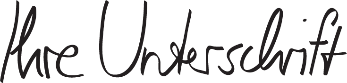 Henry MeyerLebenslauf	Persönliche Daten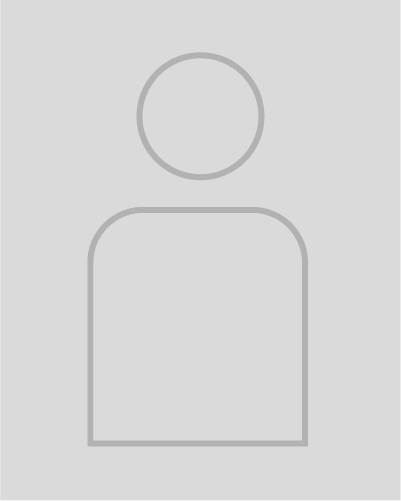 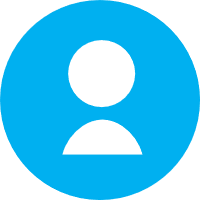 Geburtsdatum / -ort	19.09.2008 in GeburtsortStaatsangehörigkeit	deutschFamilienstand	ledig	Berufserfahrung (Falls vorhanden)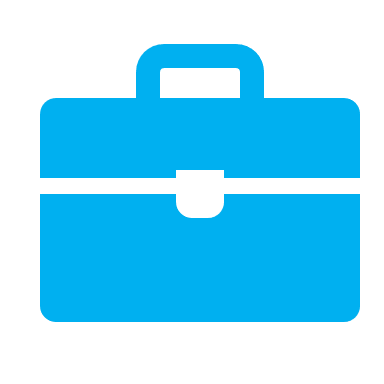 06.2021 - 07.2021	Nachhilfeunternehmen Muster, StandortNachhilfelehrer	Bildung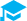 08.2018 - aktuell	Mustergymnasium, StandortAngestrebter Abschluss: Abitur08.2014 - 07.2018	Mustergrundschule, Standort	Weitere Fähigkeiten und Kenntnisse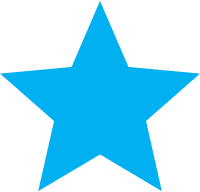 Sprachkenntnisse	Deutsch, Muttersprache	Englisch, gute Kenntnisse	Spanisch, GrundkenntnisseEDV	Microsoft Word, Excel, PowerPointFührerschein	Klasse BEhrenamt	Engagement im SportvereinMusterstadt, 14.06.2022Henry Meyer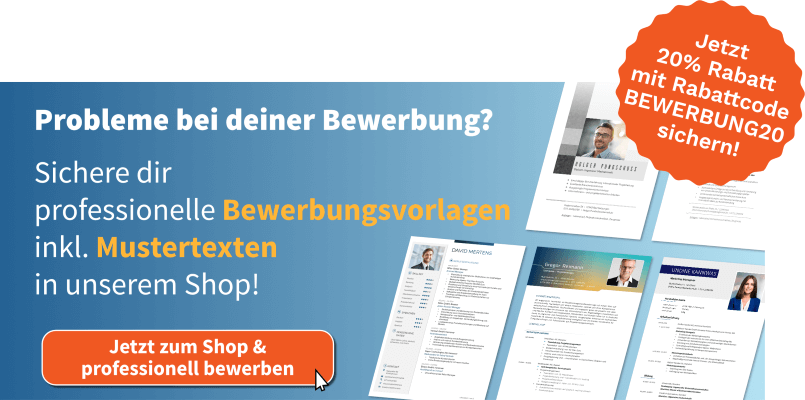 https://shop.bewerbung.net/collections/professionelle-bewerbungsvorlagen-designs